One-off Fruit and Veg Bag 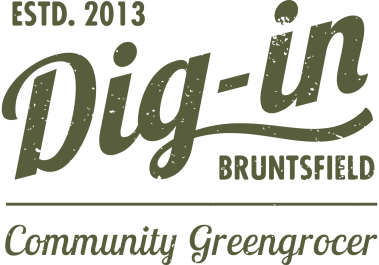 Order FormOur Fruit and Veg bags are carefully hand-picked for you by our dedicated team of staff and community volunteers. What size of bag would you like? Individual Bag (7 items of Veg plus 2 Fruit) £8+£2(*)		 	Couples Bag (9 items of Veg plus 3 Fruit)  £16+£2(*)			 Family Bag (11 items of Veg plus 3 Fruit) £24+£4(*)			Extras: Free-Range Organic Eggs (Mixed Sizes) £1.87 for a box of 6 .                        Boxes(*) One-off bags include a charge of £2 to cover the cost of the jute bag, if you return the bag, we will credit your next order.When would you like to collect it?Thursday 5-7pm	Friday 2-5pm		Friday 5-7pm		Saturday 10am-1pm	Saturday 1-3pm		Saturday 3-5pm		What date would you like to collect your  Fruit and Veg Bag?       Order Deadline: Monday noon for weekend deliveriesPaying for your vegThe easiest way to pay for your Fruit and Veg Bag is via our supporters account, that way you can just pop in, grab your bag and go.  If you already have a supporters account please tick here  to authorise us to debit your account.To open an account, see our website for more details, or ask in the shop. If you haven’t opened an account yet – no worries, simply pay for your veg bag at the till when you collect it.Please e-mail this form to info@diginbruntsfield.co.uk or pop in to the shopThank you for your orderWe’d love to keep you up to date with our latest news.  If you’d like to receive our newsletter please tick here Dig-in 119 Bruntsfield Place Edinburgh, Scotland EH10 4EQ Name:Email:Phone:Signed: